Diakonie  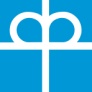 Wir sind ein diakonischer ambulanter Pflegedienst in der Region Fronhausen, Lohra, Weimar. Zur Verstärkung unseres Teams suchen wir eine/-nPflegefachkraft (m/w/d) in Teilzeit (20,0 Wochenstunden)Wir erwarten:Eine 3 jährig abgeschlossene Ausbildung in der Gesundheits- und Krankenpflege/ Altenpflege/ KinderkrankenpflegeFührerschein der Klasse 3 erforderlichWir bieten Ihnen:eine selbständige und verantwortungsvolle Tätigkeitengagierte Mitarbeiter, die Sie gerne unterstützendie Förderung Ihrer fachlichen und persönlichen Entwicklung durch umfangreiche Fort- und Weiterbildungeine Vergütung auf der Grundlage der Arbeitsvertragsrichtlinien der Diakonie in Kurhessen-Waldeck AVR.KW (EG 7)eine betriebliche AlterszusatzversorgungFür Fragen und Erläuterungen steht Ihnen unsere Pflegedienstleitung Frau Sarah Weag, Tel. 06462-5135, gern zur Verfügung.Ihre aussagekräftige Bewerbung richten Sie bitte an dieZentrale Diakoniestation Fronhausen-Lohra-Weimarz. H. Frau WeagBahnhofstr. 25a35102 Lohra